Załącznik nr 3 do postępowania KA-CZL-DZP.261.2.77.2024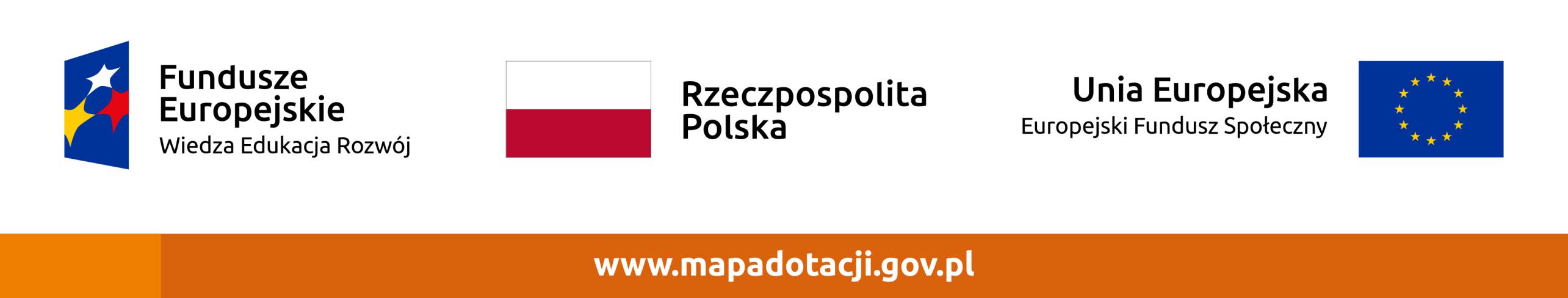 WYKAZ DOSTAW	Nazwa i adres Wykonawcy: ………………………………………………………………….…………	……………………………………………………………………………….…………………………..Składając ofertę w postępowaniu o zamówienie publiczne na: dostawę systemu wystawienniczego wielokrotnego użytku, do samodzielnego montażu, składającego się z aluminiowych ram oraz paneli graficznych,na potwierdzenie spełnienia warunku, o którym mowa w zapytaniu ofertowym - wykonał co najmniej 2 dostawy systemu wystawienniczego na rzecz uczelni wyższych na kwotę co najmniej 80.000 zł brutto każda.Wykonawca przedstawi dowody potwierdzające, że dostawy te zostały wykonane należycie. - oświadczamy, że reprezentowana przez nas firma zrealizowała w ciągu ostatnich 3 lat, a jeżeli okres prowadzenia działalności jest krótszy – w tym okresie następujące dostawy:W załączeniu przedstawimy dokumenty potwierdzające, że usługi te zostały wykonane należycie.L.p.Rodzaj zamówienia  opisPodmiot na rzecz którego wykonane były dostawyWartośćTermin realizacji Miejscowość, dataczytelny podpis lub podpis nieczytelny wraz z imienną pieczątką podpisującego w przypadku oferty składanej w formie skanu 